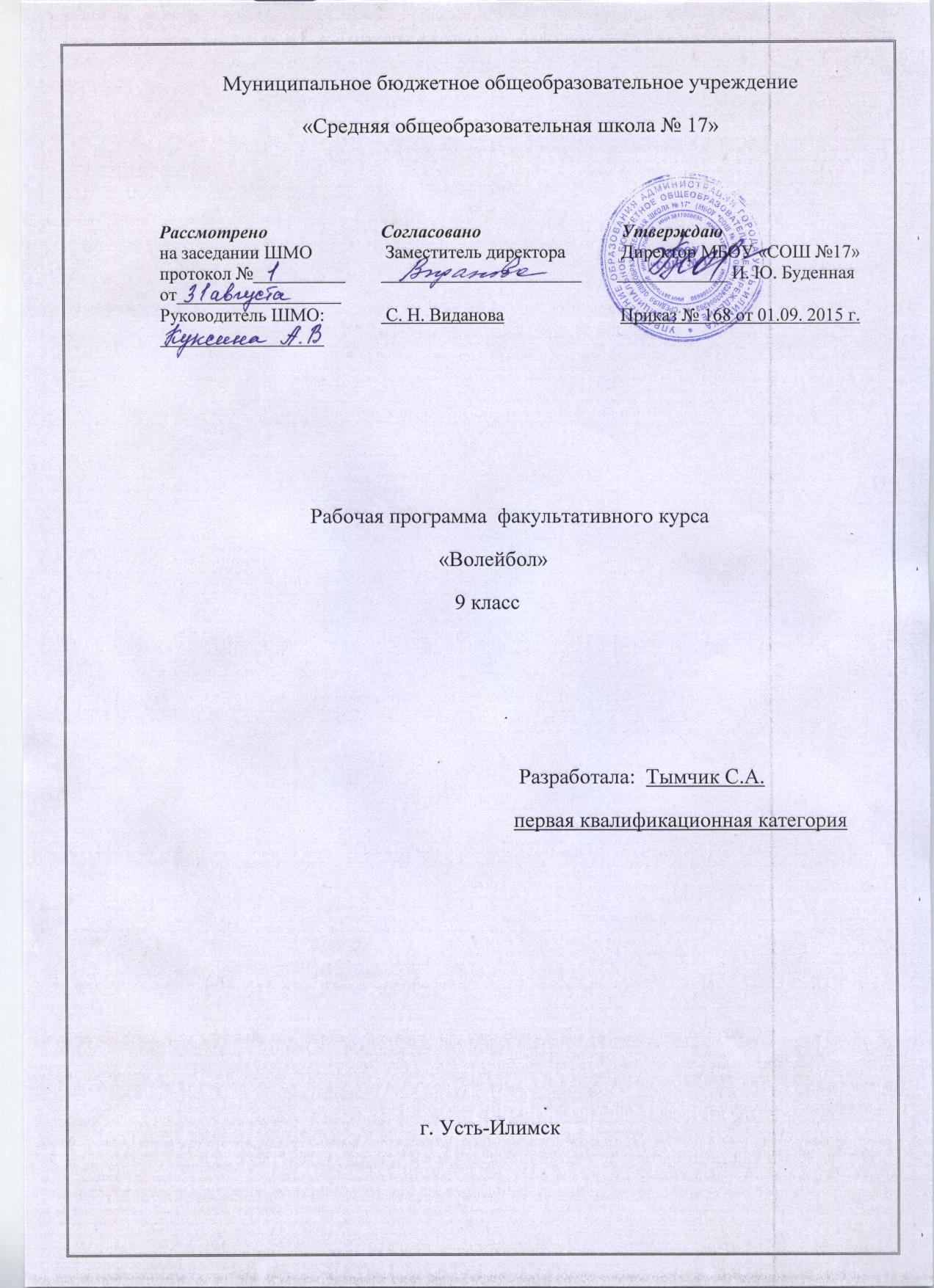 Пояснительная записка.Внеурочная деятельность учащихся общеобразовательных учреждений объединяет все виды деятельности учащихся (кроме учебной дисциплины), в которых возможно и целесообразно решение задач их воспитания и социализации.Особое внимание уделяется подростковому возрасту, поскольку на этом этапе формируется и развивается ребенок физически, ззакрепляеться основа дальнейшего совершенствования и формируется потенциал физических возможностей, которые могут быть реализованы в различных сферах деятельности человека.Согласно базисному учебному плану общеобразовательный учреждений Российской Федерации организация занятий по направлениям внеурочной деятельности является неотъемлемой частью образовательного процесса в школе. Время, отводимое на внеурочную деятельность, используется по желанию учащихся и в формах, отличных от урочной системы обучения. В Базисном учебном плане общеобразовательных учреждений Российской Федерации в числе основных направлений внеурочной деятельности выделено-спортивно-оздоровительное направление.Обязательным компонентом ФГОС является внеурочная деятельность. В проекте образовательных стандартов внеурочная деятельность рассматривается как специально организованная деятельность обучающихся в рамках вариативной части образовательного плана. Рабочая программа внеурочной деятельности по спортивно-оздоровительной направленности «Волейбол» для учащихся 9 - х классов разработана на основе: Примерной программы по физической культуре, авторской программы Г.А. Колодницкий, В.С. Кузнецов, М.В. Маслов. «Волейбол» (2011г).Цель, задачи курса внеурочной деятельности.Программа спортивно-оздоровительного направления «Волейбол» во внеурочной деятельности для учащихся, соотносящаяся Государственным стандартом и концепцией образования, по своему содержательному наполнению ориентируется на укрепление здоровья школьников, целью, которой является:- способствовать всестороннему физическому развитию;- способствовать вовлечению учащихся в двигательную деятельность.В соответствии с целями данной программы можно сформулировать задачи, направленных на достижение личностных, предметных и метапредметных результатов.Основные задачи:- укрепление здоровья; - совершенствование физического развития; - обучение основам техники и тактики игры волейбол; - развитие основных физических качеств: силы, быстроты, выносливости, координации и гибкости; - формирование у занимающихся необходимых теоретических знаний в области физической культуры для самостоятельного использования их в повседневной жизни; - формирование у занимающихся устойчивого интереса к занятиям волейболом; - воспитание моральных и волевых качеств.Общая характеристика курса внеурочной деятельности.Актуальность программы заключается в том что, она ориентирована, прежде всего, на реализацию двигательной потребности ребенка с учетом его конституционных особенностей и физических возможностей. Данная рабочая программа кружка «Волейбол» построена в соответствии с требованиями Федерального государственного образовательного стандарта, Концепции духовно-нравственного развития и воспитания гражданина России, примерными программами внеурочной деятельности, планируемыми результатами начального общего образования, и представляет собой вариант программы внеурочной деятельности спортивно-оздоровительного направления развития личности учащихся.Волейбол (англ. volleyball – отбивать мяч на лету) – игра с мячом двух команд по 6 человек на площадке 18x9 м, разделённой пополам сеткой.Цель игры – ударом рук по мячу переправить его на сторону соперника так, чтобы тот не мог возвратить мяч обратно, не нарушая правил.Команда должна переправить мяч сопернику, использовав не более трёх ударов. При этом игрок не может ударить по мячу два раза подряд.Задачи игроков – в соответствии с правилами направить мяч над сеткой и приземлить его на стороне соперника (в пределах границ площадки) или заставить соперника совершить ошибку.Для развития выносливости - длительный бег умеренной и переменной. Значение волейбола в общеобразовательной системе, общеразвивающих и специальных упражнений в системе общефизической подготовки. Место   и   время   проведения   общеразвивающих   и   специальных упражнений во время тренировочных занятий. Подбор упражнений и составление комплекса общеразвивающих и специальных упражнений для различных видов спорта. Общеразвивающие   упражнения,   направленные   на   всестороннее физическое воспитание и развитие основных физических качеств: Для  развития  силы - упражнения  с   предметами  и  без  предметов, снарядах и со снарядами в парах. Для   развития   быстроты-упражнения   на   быстроту   двигательной реакции, разновидности спортивных и подвижных игр. Разной  интенсивности. Для   развития   ловкости    и    гибкости-упражнения   с   высокими требованиями к координации и амплитуде движений.Место курса внеурочной деятельности в учебном плане.Программа     соответствует    федеральному   компоненту   государственного образовательного стандарта второго поколения и представляет собой вариант программы организации внеурочной деятельности учащихся 9 классов. Рассчитана  на 34 учебных часа и предполагает равномерное распределение этих часов по неделям с целью проведение регулярных еженедельных внеурочных занятий со школьниками. Режим занятий: занятия по данной программе проводятся в форме урока, ограниченного временем (40мин) в системе целого учебного дня 1 раз в неделю.Место проведения: спортивный зал школы, спортивная площадка. Особенности набора детей – учащиеся седьмых классов с разным уровнем физической подготовленности, группой здоровья – основная и подготовительная. Количество обучающихся – 12-15 человек.Личностные, метапредметные и предметные результаты освоения учебного предмета.В процессе обучения и воспитания собственных установок, потребностей в значимой мотивации на соблюдение норм и правил здорового образа жизни, культуры здоровья у обучающихся формируются познавательные, личностные, регулятивные, коммуникативные универсальные учебные действия.Основная образовательная программа учреждения предусматривает достижение следующих результатов образования:личностные результаты – готовность и способность обучающихся к саморазвитию, сформированность мотивации к учению и познанию, социальные компетентности, личностные качества; метапредметные результаты – освоенные обучающимися универсальные учебные действия (познавательные, регулятивные и коммуникативные);предметные результаты – освоенный обучающимися в ходе изучения учебных предметов опыт специфической для каждой предметной области деятельности по получению нового знания и применения.личностными результатами программы внеурочной деятельности по спортивно-оздоровительному направлению «Волейбол» является формирование следующих умений:Определять и высказывать простые и общие для всех людей правила поведения при сотрудничестве (этические нормы);В предложенных педагогом ситуациях общения и сотрудничества, опираясь на общие для всех простые правила поведения, делать выбор, при поддержке других участников группы и педагога, как поступить.Метапредметными результатами программы внеурочной деятельности по спортивно-оздоровительному направлению «Волейбол» - является формирование следующих универсальных учебных действий (УУД):Регулятивные УУД:Определять и формулировать цель деятельности на занятии с помощью учителя, а далее самостоятельно.Проговаривать последовательность действий.Учить высказывать своё предположение (версию) на основе данного задания, учить работать по предложенному учителем плану, а в дальнейшем уметь самостоятельно планировать свою деятельность.Учиться совместно с учителем и другими воспитанниками давать эмоциональную оценку деятельности команды на занятии.Познавательные УУД:Добывать новые знания: находить ответы на вопросы, используя разные источники информации, свой жизненный опыт и информацию, полученную на занятии.Перерабатывать полученную информацию: делать выводы в результате совместной работы всей команды.Коммуникативные УУД:Умение донести свою позицию до других: оформлять свою мысль. Слушать и понимать речь других.Совместно договариваться о правилах общения и поведения в игре и следовать им.Учиться выполнять различные роли в группе (лидера, исполнителя, критика).Содержание курса внеурочной деятельности.Волейбол - один из наиболее массовых и любимых видов спорта у нас в стране.  Занятия волейболом улучшают работу сердечно - сосудистой  и дыхательной систем, укрепляют костную систему, развивают подвижность суставов. Постоянное взаимодействие с мячом способствует улучшению периферического зрения, ориентировке в пространстве. Развивается двигательная реакция на зрительные и слуховые сигналы. Игра в волейбол требует от занимающихся максимального проявления физических возможностей, волевых усилий и умения пользоваться приобретенными навыками. Развивается чувство ответственности, коллективизма, скорость принятия решений.Предлагаемая программа помогает улучшить физические, физиологические и психические возможности ребенка с помощью правильного планирования занятий, дополняющих уроки физической культуры.В предложенной  программе выделяются  четыре раздела: Основы знаний. Общая физическая подготовка. Специальная подготовка. Примерные показатели двигательной подготовленности.В разделе «основы знаний» представлен материал, способствующий расширению знаний учащихся о собственном организме; об избранном виде спорта. В разделе «обшефизической подготовки» даны упражнения, строевые команды и другие двигательные действия. Обшефизическая подготовка способствует формированию общей культуры движений, развивает определенные двигательные качества.В разделе «специальной подготовки» представлен материал по волейболу способствующий обучению техническим и тактическим приемам. В разделе «Примерные показатели двигательной подготовленности» приведены упражнения и тесты, помогающие следить за уровнем подготовленности занимающихся:Контрольные нормативы по технической подготовке с учетом возраста.Практическая часть более чем на 90 % представлена практическими действиями – физическими упражнениями. Теоретическая часть включает в себя объяснение педагогом необходимых теоретических понятий, беседу с учащимися, показ изучаемых  технических элементов, просмотр  презентаций.Два раза в год должны проводиться контрольные испытания по общей и специальной подготовке.Содержание дисциплины.9 классАннотация к программеПрограмма направлена реализацию двигательной потребности ребенка с учетом его конституционных особенностей и физических возможностей. Данная рабочая программа кружка «Волейбол» построена в соответствии с требованиями Федерального государственного образовательного стандарта, примерными программами внеурочной деятельности второго поколения. Программа предназначена для обучающихся 9 класса.  Программа включает в себя следующие разделы: Основы знаний; индивидуальные тактические действия в нападении; закрепление техники верхней передачи; закрепление техники нижней передачи; нижняя прямая подача; закрепление техники приема мяча с подачи; подвижные игры и эстафеты; двусторонняя учебная игра; физическая подготовка.Целью программы является: - способствовать всестороннему физическому развитию; способствовать вовлечению учащихся в двигательную деятельность.Данная программа по волейболу направлена на приобретение учащимися теоретических сведений, овладение приемам техники и тактики игры в волейбол, развитие специальных физических способностей, необходимых для совершенствования игрового навыка. В программу включены различные методы тренировок и занятий волейболистов, самоконтроль, самостоятельные занятия и спортивное совершенство. В результате изучения курса у обучающихся будут сформированы: основные техническими и тактические приемы игры, применять полученные знания в игре и организации самостоятельных занятия волейболом , формировать первичные навыки судейства. Общая трудоёмкость дисциплины составляет 34 часа (1 час в неделю).Календарно-тематическое планированиепо «Волейболу»Класс 9 Количество часов:Всего 34 часа; в неделю 1 час.Материально-техническое обеспечение образовательного процесса.Площадка игровая волейбольная ; скакалка; палка гимнастическая; мячи: баскетбольный, теннисный малый мяч (мягкий), волейбольные; скамейка гимнастическая; стенка гимнастическая ; музыкальный центр; мультимедийный компьютер; диски; презентации по основным разделам учебного материала; секундомер; насос ручной ; ролик для пресса; аптечка :сетка волейбольная ;стойки волейбольные универсальные№Раздел занятийКол-во часовОсновы знанийПроцессе занятий1Индивидуальные тактические действия в нападении.82Обучение и закрепление техники верхней передачи63Обучение и закрепление техники нижней передачи64Нижняя прямая подача45Обучение и закрепление техники приема мяча с подачи36 Двусторонняя учебная игра в мини - волейбол.77Физическая подготовка.в процессе занятияИтого.34 часов№ учебного занятия по порядкуНаименование разделови темВсего часовДата проведения учебного занятияМетоды, приёмы, формы организации учебной деятельностиФормируемые способы деятельности обучающихся (на уровне  метапредметных УУД)Виды и формы контроля1Обучение  стойки игрока (исходные положения)1Указание, замечания. метод многократного повторенияВыполнять стойку волейболиста в высокой, средней и низкой стойкеКонтрольное упражнение2Перемещение игрока (в стойке волейболиста)1Указание, метод умеренной и переменно интенсивности, интегральныйПеремещаться в разных стойках по залуКонтрольное упражнение3Разучивание перемещение в стойке приставными шагами: правым, левым боком, лицом вперед1Указание, метод умеренной и переменно интенсивностиПеремещаться в разных стойках по залу, в различных направленияхКонтрольное упражнение4Перемещение в стойке приставными шагами: правым, левым боком, лицом вперед1Указание, метод умеренной и переменно интенсивностиПеремещаться в разных стойках по залу, в различных направленияхКонтрольное упражнение5Перемещение в стойке приставными шагами: правым, левым боком, лицом вперед1Указание, метод умеренной и переменно интенсивности, круговая тренировкаПеремещаться в разных стойках по залу, в различных направленияхКонтрольное упражнение6Перемещение в стойке приставными шагами: правым, левым боком, лицом вперед1Указание, метод умеренной и переменно интенсивности, многократное повторениеПеремещаться в разных стойках по залу, в различных направленияхКонтрольное упражнение7Игровое занятие1ИгровойПонимать правила игры, уметь перемещаться технически правильно используя свои умения, во время игрыКонтроль техники8Обучение  сочетаний способов перемещений (бег, остановки, повороты, прыжки вверх)1Объяснение, строго регламентированное упражнениеВладеть координационными способностями, правильно технически передвигаться, выполнять двигательное действиеКонтроль техники9Сочетание способов перемещений (бег, остановки, повороты, прыжки вверх)1Объяснение, строго регламентированное упражнениеСочетать в движении различные стойки и положение рук и ног, выполнять остановки и повороты.10Эстафеты с различными способами перемещений и передач мяча.1Групповой методУметь выполнять на быстроту и точность эстафеты на овладение двигательными навыками.Контролировать эмоциональное состояние.Контроль техники11Обучение верхней передачи мяча над собой1Наглядный, слитное упражнениеВыполнять верхнюю передачу над собой12Верхняя передача мяча над собой.1Многократное повторениеВыполнять верхнюю передачу над собой.13Верхняя передача мяча над собой.1Многократное повторениеВыполнять верхнюю передачу над собой.Контроль техники14Игровое занятие.1СоревновательныйПрименять верхнюю прямую передачу в разные зоны площадки в игре.15Закрепление верхняя передача мяча у стены.1Наглядный, строго-регламентированныйВыполнять верхнюю передачу мяча у стены16Верхняя передача мяча  в парах1Наглядный, строго-регламентированный, групповойВыполнять верхнюю передачу мяча в парах17Верхняя передача в парах, через сетку.1Наглядный, строго-регламентированный, групповойВыполнять верхнюю передачу мяча в парах, через сеткуКонтроль техники18Игровое занятие.1ИгровойПрименять правильно тактически технически действия в игровой деятельности.19Нижняя прямая подача с середины площадки. Нападающий удар.1Объяснение, слитное упражнение, повторный.Выполнять прямую подачу мяча  в силу своих физических возможностей, нападающий удар.20Нижняя прямая подача с середины площадки.1Выполнять прямую подачу мяча  в силу своих физических возможностей.Контроль техники21Нижняя прямая подача с середины площадки.1Слитное упражнение, повторный, строго-регламентированный.Выполнять прямую подачу мяча  в силу своих физических возможностей.22Верхняя прямая подача с середины площадки.1Слитное упражнение, повторный, строго-регламентированный.Выполнять прямую подачу мяча  в силу своих физических возможностей.Контроль техники23Игровое занятие.1СоревновательныйВыполнять стабильную верхнюю подачу во время игры.24Обучение нижней передаче над собой. Подача.1Показ упражнения, указания, многократное повторениеВыполнять нижнюю передачу над собой, подача.25Нижняя передача над собой. Нападающий удар.1Показ упражнения, указания, многократное повторениеВыполнять нижнюю передачу над собой, нападающий удар.Контроль техники26Нижняя передача над собой1Показ упражнения, указания, многократное повторениеВыполнять нижнюю передачу над собой27Игровое занятие1ИгровойПрименять нижнюю прямую передачу в разные зоны площадки в игре.Контроль техники28Нижняя передача мяча у стены, в парах1Наглядный, строго-регламентированныйВыполнять верхнюю передачу мяча у стены29Нижняя передача мяча у стены, в парах1Наглядный, строго-регламентированныйВыполнять верхнюю передачу мяча в парахКонтрольное упражнение30Нижняя передача мяча у стены, в парах1Наглядный, строго-регламентированныйВыполнять верхнюю передачу мяча в парахКонтрольное упражнение31Игровое занятие. Двусторонняя учебная игра в мини – волейбол.1Игровой.Применять в игре на точность прием мяча сверху и снизу.Контрольное упражнение32Прием мяча с подачи у стены.1Попеременный, метод многократного повторенияУметь владеть разученными техническими и тактические действия в связующем упражнении.Контрольное упражнение33Подача и прием мяча в парах.1Попеременный, метод многократного повторенияУметь владеть разученными техническими и тактические действия в связующем упражнении.Контрольное упражнение34Учебная игра в волейбол.1Соревновательный, замечания, поощрениеОпрос